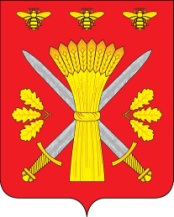 РОССИЙСКАЯ ФЕДЕРАЦИЯОРЛОВСКАЯ ОБЛАСТЬТРОСНЯНСКИЙ РАЙОННЫЙ СОВЕТ НАРОДНЫХ ДЕПУТАТОВРЕШЕНИЕ27 февраля 2019 года                                                                  №169                                                                                              с.ТроснаОб утверждении положения о порядке сообщения муниципальными служащими, лицами, замещающими муниципальные должности в органах местного самоуправления, о возникновении личной заинтересованности при исполнении должностных обязанностей (осуществлении полномочий), которая приводит или может привести к конфликту интересовВ соответствии с Федеральным законом от 02.03.2007 N 25-ФЗ "О муниципальной службе в Российской Федерации", Законом Орловской области от 09.01.2008 N 736-ОЗ "О муниципальной службе в Орловской области", Уставом Троснянского района, Троснянский районный Совет народных депутатов решил:1.Утвердить положение о порядке сообщения муниципальными служащими, лицами, замещающими муниципальные должности в органах местного самоуправления, о возникновении личной заинтересованности при исполнении должностных обязанностей (осуществлении полномочий), которая приводит или может привести к конфликту интересов согласно приложению.2.   Настоящее решение вступает в силу с момента обнародования.Председатель районного Совета                        Глава района                                народных депутатов                                                                                                В. И.Миронов                                                    А. И.Насонов  положениео порядке сообщения муниципальнымислужащими, лицами, замещающими муниципальныедолжности в органах местного самоуправления, о возникновенииличной заинтересованности при исполнении должностныхобязанностей (осуществлении полномочий), котораяприводит или может привести к конфликту интересов1. Настоящим Положением определяется порядок сообщения муниципальными служащими, лицами, замещающими муниципальные должности в органах местного самоуправления, о возникновении личной заинтересованности при исполнении должностных обязанностей (осуществлении полномочий), которая приводит или может привести к конфликту интересов.2. Под конфликтом интересов понимается ситуация, при которой личная заинтересованность (прямая или косвенная) муниципального служащего, лица, замещающего муниципальную должность, влияет или может повлиять на надлежащее, объективное и беспристрастное исполнение им должностных (служебных) обязанностей (осуществление полномочий).Под личной заинтересованностью понимается возможность получения доходов в виде денег, иного имущества, в том числе имущественных прав, услуг имущественного характера, результатов выполненных работ или каких-либо выгод (преимуществ) муниципальным служащим, лицом, замещающим муниципальную должность, и (или) состоящими с ним в близком родстве или свойстве лицами (родителями, супругами, детьми, братьями, сестрами, а также братьями, сестрами, родителями, детьми супругов и супругами детей), гражданами или организациями, с которыми муниципальный служащий, лицо, замещающее муниципальную должность, и (или) лица, состоящие с ним в близком родстве или свойстве, связаны имущественными, корпоративными или иными близкими отношениями.3. Муниципальные служащие, лица, замещающие муниципальные должности, обязаны в соответствии с законодательством Российской Федерации о противодействии коррупции сообщать о возникновении личной заинтересованности при исполнении должностных обязанностей, которая приводит или может привести к конфликту интересов, а также принимать меры по предотвращению или урегулированию конфликта интересов.4. Сообщение оформляется в письменной форме в виде уведомления о возникновении личной заинтересованности при исполнении должностных обязанностей (осуществлении полномочий), которая приводит или может привести к конфликту интересов (далее - уведомление) согласно приложению № 1 к настоящему Положению.5. Уведомление подается:1) муниципальными служащими - руководителю органа местного самоуправления;2) лицами, замещающими муниципальные должности в Троснянчском районном совете народных депутатов - в комиссию по соблюдению требований к служебному поведению и урегулированию конфликта интересов, (созданную в соответствующем представительном органе местного самоуправления);6. Уведомление подлежит регистрации в Журнале регистрации сообщений лиц о возникновении личной заинтересованности при исполнении должностных обязанностей (осуществлении полномочий), которая приводит или может привести к конфликту интересов, согласно приложению № 2 к настоящему решению. На уведомлении ставится отметка «Уведомление зарегистрировано» с указанием даты и номера регистрации, фамилии, инициалов и должности лица, зарегистрировавшего уведомление. Копия зарегистрированного уведомления выдается подавшему его лицу в день подачи уведомления.7. Рассмотрение уведомлений осуществляется соответствующими комиссиями, образуемыми правовым актом органа местного самоуправления.Указанным актом утверждается состав и порядок деятельности комиссии.Приложение № 1к Положению«О порядке сообщениямуниципальными служащими, лицами,замещающими муниципальные должности в органахместного самоуправления Троснянского района                                                                                                    о возникновении личной заинтересованностипри исполнении должностных обязанностей(осуществлении полномочий), которая приводитили может привести к конфликту интересов»__________________________________________________________________(руководитель органа местного самоуправления)от _______________________________________________________________________(Ф.И.О., замещаемая должность)УВЕДОМЛЕНИЕо возникновении личной заинтересованности при исполнениидолжностных обязанностей (осуществлении полномочий), котораяприводит или может привести к конфликту интересовСообщаю, что:1. __________________________________________________________________(описание личной заинтересованности при исполнении своих должностныхобязанностей (осуществлении своих полномочий), которая приводитили может привести к возникновению конфликта интересов)________________________________________________________________________________________________________________________________________________________________________________________________________________________________________________________________________2. __________________________________________________________________(описание должностных обязанностей (полномочий), на исполнение которыхможет негативно повлиять либо негативно влияетличная заинтересованность)______________________________________________________________________________________________________________________________________________________________________________________________________3. __________________________________________________________________(предлагаемые меры по предотвращению или урегулированию конфликтаинтересов)____________________________________________________________________________________________________________________________________4. __________________________________________________________________(дополнительные сведения)_________________________________________________________________________________________________________________________________________________________________________________________________________________________________________(дата, подпись, расшифровка подписи)Приложение №2к Положению«О порядке сообщениямуниципальными служащими, лицами,замещающими муниципальные должности в органахместного самоуправления Троснянского районао возникновении личной заинтересованностипри исполнении должностных обязанностей(осуществлении полномочий), которая приводитили может привести к конфликту интересов»ЖУРНАЛРЕГИСТРАЦИИ УВЕДОМЛЕНИЙ МУНИЦИПАЛЬНЫХ СЛУЖАЩИХ, ЛИЦ, ЗАМЕЩАЮЩИХ МУНИЦИПАЛЬНЫЕДОЛЖНОСТИ, О ВОЗНИКНОВЕНИИ ЛИЧНОЙ ЗАИНТЕРЕСОВАННОСТИ ПРИ ИСПОЛНЕНИИДОЛЖНОСТНЫХ ОБЯЗАННОСТЕЙ(ОСУЩЕСТВЛЕНИИПОЛНОМОЧИЙ), КОТОРАЯ ПРИВОДИТ ИЛИ МОЖЕТПРИВЕСТИ К КОНФЛИКТУ ИНТЕРЕСОВ№п/пРе-гист-раци-он-ный но-мерДата регист-рации уведом-ленияФ.И.Оподав-шего уве-дом-лениеДолж-ность подав-шего уведом-лениеФ.И.О. регист-рирую-щего уведом-лениеПодпись регист-рирую-щего уведом-лениеПод-пись подав-шего уве-дом-лениеОтметка о получении копии уведомле-ния (копию получил, подпись)